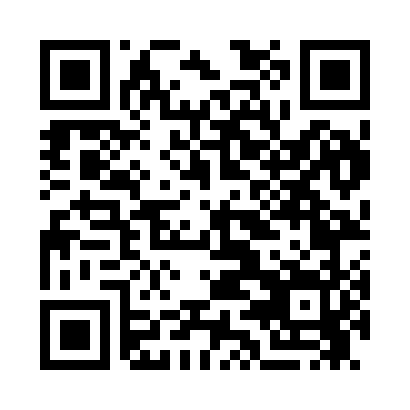 Prayer times for Danville Corner, Maine, USAMon 1 Jul 2024 - Wed 31 Jul 2024High Latitude Method: Angle Based RulePrayer Calculation Method: Islamic Society of North AmericaAsar Calculation Method: ShafiPrayer times provided by https://www.salahtimes.comDateDayFajrSunriseDhuhrAsrMaghribIsha1Mon3:115:0212:454:528:2810:182Tue3:125:0312:454:528:2710:183Wed3:135:0312:454:528:2710:174Thu3:145:0412:464:528:2710:175Fri3:155:0512:464:528:2710:166Sat3:165:0512:464:528:2610:157Sun3:175:0612:464:528:2610:148Mon3:185:0712:464:528:2510:149Tue3:195:0812:464:528:2510:1310Wed3:215:0812:474:528:2410:1211Thu3:225:0912:474:528:2410:1112Fri3:235:1012:474:528:2310:1013Sat3:245:1112:474:528:2310:0914Sun3:265:1212:474:528:2210:0815Mon3:275:1312:474:528:2110:0616Tue3:295:1312:474:528:2010:0517Wed3:305:1412:474:518:2010:0418Thu3:315:1512:474:518:1910:0319Fri3:335:1612:474:518:1810:0120Sat3:345:1712:474:518:1710:0021Sun3:365:1812:484:518:169:5822Mon3:375:1912:484:508:159:5723Tue3:395:2012:484:508:149:5524Wed3:405:2112:484:508:139:5425Thu3:425:2212:484:498:129:5226Fri3:445:2312:484:498:119:5127Sat3:455:2412:484:498:109:4928Sun3:475:2512:484:488:099:4829Mon3:485:2712:484:488:089:4630Tue3:505:2812:474:478:079:4431Wed3:515:2912:474:478:069:42